Publicado en 20001 el 12/03/2018 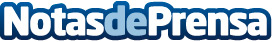 El Colegio Oficial de Enfermería de Gipuzkoa  homenajea a más de 30 enfermeras guipuzcoanas jubiladas En un acto en el que Mª Jerusalen Esquiroz fue distinguida como Colegiada de Honor por sus 50 años de colegiación ininterrumpida.Varias de las homenajeadas aconsejan a las nuevas generaciones de profesionales de Enfermería "que se formen, no se duerman en los ‘laureles’ y disfruten haciendo lo que hacen, con el paciente siempre en primer lugar"
Datos de contacto:Gabinete de Comunicación COEGI943223750Nota de prensa publicada en: https://www.notasdeprensa.es/el-colegio-oficial-de-enfermeria-de-gipuzkoa_1 Categorias: Medicina País Vasco Recursos humanos http://www.notasdeprensa.es